Miejski Ośrodek Pomocy Społecznej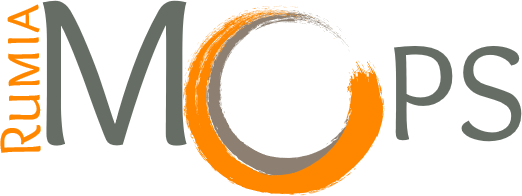 ul. Ślusarska 2, 84-230 Rumia 	Tel. 58 671 05 56, fax. 58 671 08 36NIP 958 097 71 98REGON 19 058 16 18Dział Administracyjny ul. Sabata 3, 84-230 Rumia 		tel. 58 671 05 56 wew. 810 fax. 58 671 08 36Rumia, dnia 05.05.2022 r. Zamawiający:Miejski Ośrodek Pomocy Społecznej w Rumiul. Ślusarska 284-230 RumiaREGON: 190581618NIP: 9580977198Oznaczenie sprawy DA.221.2.2022INFORMACJA O WYBORZE OFERTYDotyczy: ,,ŚWIADCZENIE USŁUG OPIEKI WYTCHNIENIOWEJ DLA CZŁONKÓW RODZIN LUB OPIEKUNÓW W SPRAWOWANIU OPIEKI NAD DZIEĆMI Z ORZECZENIEM O NIEPEŁNOSPRAWNOŚCI ORAZ DLA OSÓB POSIADAJĄCYCH ORZECZENIE O ZNACZNYM STOPNIU NIEPEŁNOSPRAWNOŚCI LUB ORZECZENIE TRAKTOWANE NA RÓWNI Z ORZECZENIEM O ZNACZNYM STOPNIU NIEPEŁNOSPRAWNOŚCI (UCZESTNIKÓW PROGRAMU), ŚWIADCZONA NA ZASADACH ZGODNYCH Z PROGRAMEM MINISTERSTWA RODZINY I POPLITYKI SPOŁECZNEJ „OPIEKA WYTCHNIENIOWA” – EDYCJA 2022, FINANSOWANEGO ZE ŚRODKÓW POCHODZĄCYCH Z FUNDUSZU SOLIDARNOŚCIOWEGO” o wartości mniejszej niż progi unijne - wartość zamówienia wyrażona w złotych jest mniejsza niż równowartość kwoty 750 000 euro, nie mniejsza jednak niż równowartość kwoty 130 000 złotychDziałając na podstawie art. 253 ust. 1 ustawy z 11 września 2019 r. – Prawo zamówień publicznych (t.j. Dz.U. z 2021 r. poz. 1129 ze zm.) – dalej: ustawa Pzp, Zamawiający informuje, że dokonał wyboru oferty najkorzystniejszej. Jako ofertę najkorzystniejszą uznano ofertę nr 1, złożoną przez Wykonawcę: Kaszubska Spółdzielnia Socjalna „Przystań”, ul. Kwiatowa 36, 84-122 ŻelistrzewoRanking złożonych ofert:									        Dyrektor									Miejskiego Ośrodka								      Pomocy Społecznej w Rumi								           /-/  Gabriela KonarzewskaNumer ofertyWykonawcaKryterium 1Cena/kosztWartość z ofertyKryterium 1Cena oferty – waga 60 %przyznana punktacjaKryterium 2kryterium jakościowe: doświadczenie osób wskazanych do realizacji zamówienia w udzielaniu bezpośredniej pomocy osobom niepełnosprawnymWartość z ofertyKryterium 2doświadczenie osób wskazanych do realizacji zamówienia w udzielaniu bezpośredniej pomocy osobom niepełnosprawnymWaga 40 % - przyznana punktacjaŁączna punktacja1Kaszubska Spółdzielnia Socjalna „Przystań”ul. Kwiatowa 3684-122 Żelistrzewo211.200,00 zł60,00Odpowiednio staż powyżej 6 i 5 lat40,00100,00